Academic Records Request Form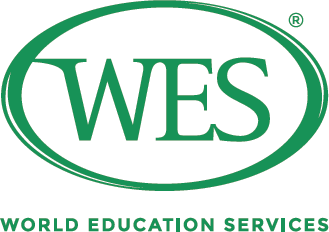 For Applicants: This form is provided to facilitate the release of your academic records by your academic institution. You are responsible for contacting your academic institution directly.Complete the top part of this form. You must include your WES reference number.Submit this form to the registrar/controller of examinations or other authorized official where you obtained your credential(s).Print additional copies of this form as necessary.For Authorized Officials: The person named above requests that their academic records be released to World Education Services. His or her records/statement of marks should show all subjects completed and all grades/marks awarded for all years of study.Please complete this form.Place this form and academic record(s) in an envelope.Sign and seal the envelope across the back flap.Authorized signature and seal:  	Yes. The applicant’s academic records are attached to this form.Please send this form and academic records directly to WES at the address below:Date:  	WES Reference No.       	World Education Services Attention: Documentation Center 102-2820 14th Avenue Markham, ON L3R 0S9Canada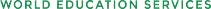 Document Submission ChecklistPlease use this checklist as a guide to ensure that the documents meet WES requirements. Documents not received as specified will delay your credential evaluation.BEFORE Sending Your Documents:Make sure that your transcripts are complete. Transcripts must show: all subjects taken, grades received for each subject, and for each year you were in the program.Make sure that academic records include the correct spelling of your name. The WES evaluation will indicate the name and date of birth shown on your academic records.Make sure that all documents that are sent to WES are clear and legible.WHEN Sending Your Documents:Make sure that your WES reference number is indicated on all envelopes.Make sure that your transcripts are placed in an envelope that is signed and sealed across the back flap by the institution preparing the documents.Send only academic records issued by recognized academic institutions. WES does not evaluate occupational or trade qualifications.Please Do NOT Send:Personal photocopies of transcripts.Original documents, unless specifically requested by WES.Documentation regarding non-formal training or work experience.wes.org/caWES REFERENCE No. (REQUIRED)LAST/FAMILY NAMELAST/FAMILY NAMEFIRST/GIVEN NAMEFIRST/GIVEN NAMEFIRST/GIVEN NAMEFIRST/GIVEN NAMEFIRST/GIVEN NAMEFIRST/GIVEN NAMEFIRST/GIVEN NAMEFIRST/GIVEN NAMEFIRST/GIVEN NAMEPREVIOUS NAME (IF APPLICABLE)PREVIOUS NAME (IF APPLICABLE)DATE OF BIRTH (DD/MM/YYYYDATE OF BIRTH (DD/MM/YYYYE-MAILE-MAILE-MAILE-MAILE-MAILE-MAILE-MAILINSTITUTION NAMEINSTITUTION NAMECOUNTRYCOUNTRYDATES ATTENDEDDATES ATTENDEDDATES ATTENDEDDATES ATTENDEDDATES ATTENDEDDATES ATTENDEDDATES ATTENDEDFundación universidad de Bogotá Jorge Tadeo Lozano Fundación universidad de Bogotá Jorge Tadeo Lozano ColombiaColombiaFROM __ _______ TO ____ ______
              (mm/yyyy)          (mm/yyyy)FROM __ _______ TO ____ ______
              (mm/yyyy)          (mm/yyyy)FROM __ _______ TO ____ ______
              (mm/yyyy)          (mm/yyyy)FROM __ _______ TO ____ ______
              (mm/yyyy)          (mm/yyyy)FROM __ _______ TO ____ ______
              (mm/yyyy)          (mm/yyyy)FROM __ _______ TO ____ ______
              (mm/yyyy)          (mm/yyyy)FROM __ _______ TO ____ ______
              (mm/yyyy)          (mm/yyyy)DEGREE NAME (IF APPLICABLE)DEGREE NAME (IF APPLICABLE)YEAR OF AWARD (IF APPLICABLE)YEAR OF AWARD (IF APPLICABLE)MAJORMAJORMAJORMAJORMAJORMAJORMAJORSTUDENT ID OR ROLL NUMBER AT SENDING INSTITUTION (IF APPLICABLE)STUDENT ID OR ROLL NUMBER AT SENDING INSTITUTION (IF APPLICABLE)INSTITUTION NAMEDEGREE OBTAINED: (IF APPLICABLE)DEGREE OBTAINED: (IF APPLICABLE)DATE AWARDED: (MONTH/YR)DATE AWARDED: (MONTH/YR)DATE AWARDED: (MONTH/YR)DATE AWARDED: (MONTH/YR)NAME OF OFFICIAL COMPLETING FORM: (PLEASE PRINT OR TYPE)NAME OF OFFICIAL COMPLETING FORM: (PLEASE PRINT OR TYPE)Title:Title:Title:Title:TELEPHONETELEPHONEEmail:Email:Email:Email: